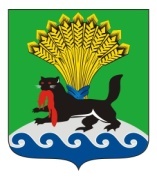 РОССИЙСКАЯ ФЕДЕРАЦИЯИРКУТСКАЯ ОБЛАСТЬИРКУТСКОЕ РАЙОННОЕ МУНИЦИПАЛЬНОЕ ОБРАЗОВАНИЕАДМИНИСТРАЦИЯКОМИТЕТ ПО ФИНАНСАМПРЕДСЕДАТЕЛЬРАСПОРЯЖЕНИЕот «11» января 2019 года							             № 2 фВ целях своевременного и качественного составления бюджетной отчетности об исполнении консолидированного бюджета Иркутского районного муниципального образования за 2018 год, месячной и квартальной отчетности в 2019 году, в соответствии с приказом Министерства финансов Российской Федерации от 28 декабря 2010 года № 191н «Об утверждении Инструкции о порядке составления и представления годовой, квартальной и месячной отчетности об исполнении бюджетов бюджетной системы Российской Федерации», руководствуясь подпунктом 14 пункта 3.1 Положения о Комитете по финансам администрации Иркутского районного муниципального образования, утвержденного решением Думы Иркутского районного муниципального образования от 31 марта 2016 года № 22-158/рд:1. Установить, что финансовые органы муниципальных образований, входящих в состав Иркутского районного муниципального образования               (далее – Иркутский район), представляют в Комитет по финансам администрации Иркутского районного муниципального образования                      (далее – Комитет) отчетность, в составе определенном пунктом 11 Инструкции о порядке составления и представления годовой, квартальной и месячной отчетности об исполнении бюджетов бюджетной системы Российской Федерации, утвержденной приказом Министерства финансов Российской Федерации от 28 декабря 2010 года № 191н.2. Установить срок представления финансовыми органами муниципальных образований, входящих в состав Иркутского района, в Комитет отчетности за 2018 год – 21 января 2019 года.3. Установить срок представления в 2019 году месячной и квартальной отчетности в электронном виде – до 5 числа месяца, следующего за отчетным.4. Главному специалисту Комитета (Н.П. Гусейнова) разместить настоящее распоряжение на официальном сайте администрации Иркутского района в информационно-телекоммуникационной сети «Интернет».5. Контроль за исполнением настоящего распоряжения возложить на заместителя председателя Комитета М.А. Довгань.Председатель Комитета					              	              А. В. ЗайковаПОДГОТОВИЛ:		Начальник отдела консолидированной отчетности                                   Н.В. Толстикова«11» января 2019 г.		СОГЛАСОВАНО:		Заместитель председателя Комитета		            М.А. Довгань«11» января 2019 г.	О   сроках    представления    отчетности об исполнении бюджетов муниципальных образований, входящих в состав Иркутского района, за  2018  год,  месячной и квартальной отчетности в 2019 году